КАРАР                                                                                ПОСТАНОВЛЕНИЕ						№ 5006 июнь 2016 ел                                                                 06 июня 2016 годаОб утверждении целевой программы сельского поселения Кушманаковский сельсовет муниципального района Бураевский район Республики Башкортостан «Противодействие коррупции в сельском поселении Кушманаковский сельсовет муниципального района Бураевский район Республики Башкортостан на 2016 -2018 годы»В целях совершенствование правового регулирования в сфере противодействия коррупции на территории сельского поселения Кушманаковский сельсовет муниципального района Бураевский район Республики Башкортостан, обеспечение прозрачности деятельности органов местного самоуправления, в соответствии со статьей 14 Федерального закона от 6 октября 2003 года № 131-ФЗ «Об общих принципах местного самоуправления в Российской Федерации» п о с т а н о в л я ю:Утвердить программу сельского поселения Кушманаковский сельсовет муниципального района Бураевский район Республики Башкортостан «Противодействие коррупции в сельском поселении Кушманаковский сельсовет муниципального района Бураевский район Республики Башкортостан» на 2016-2018 годы» (приложение).Администрации сельского поселения Кушманаковский сельсовет муниципального района Бураевский район Республики Башкортостан производить финансирование в пределах средств, выделенных на эти цели. Контроль за выполнением настоящего постановления возложить на главу сельского поселения Кушманаковский сельсовет Каюмова А.Д..Решение вступает в силу со дня его подписания.Глава    сельского поселения Кушманаковский сельсовет муниципального района Бураевский район Республики Башкортостан                                                                               А.Д.Каюмов     ПРИЛОЖЕНИЕУТВЕРЖДЁНпостановлением администрации сельского поселения Кушманаковский сельсовет муниципального района Бураевский район Республики Башкортостан                                                                                                                        от 06 июня 2016 года № 50МУНИЦИПАЛЬНАЯ ЦЕЛЕВАЯ ПРОГРАММА «ПРОТИВОДЕЙСТВИЕ КОРРУПЦИИ В СЕЛЬСКОМ ПОСЕЛЕНИИ КУШМАНАКОВСКИЙ СЕЛЬСОВЕТ МУНИЦИПАЛЬНОГО РАЙОНА БУРАЕВСКИЙ РАЙОН РЕСПУБЛИКИ БАШКОРТОСТАН НА 2016 -2018 ГОДЫ»Паспорт ПрограммыРаздел 1. Содержание проблемы и обоснование необходимостиее решения программными методамиНеобходимость реализации Программы обусловлена современным состоянием и уровнем коррупции. Вопросы противодействия коррупции приобретают все большую значимость, так как коррупция относится к числу наиболее опасных негативных социальных явлений, приводящих к разрушению и ослаблению всех государственных институтов.Негативные последствия коррупции выражаются в ресурсных и временных затратах для граждан и организаций, существовании теневой экономики, неэффективности управления, утрате доверия к органам власти и управления. Диапазон способов противодействия коррупции широк. Коррупция как явление, глубоко проникшее в действительность, требует системного подхода и самых решительных мер противодействия. Уровень развития коррупции, изощренные формы ее существования требуют адекватных мер реагирования. Коррупция как социальный процесс носит латентный (скрытый) характер, поэтому объективно оценить ее уровень без серьезных и масштабных социологических исследований и антикоррупционного мониторинга практически невозможно.Поскольку коррупция может проявляться при доступе (отсутствии доступа) к определенной информации, возникает необходимость совершенствовать технологии доступа общественности к информационным потокам. Решить эту проблему возможно только в результате последовательной, системной, комплексной работы по разработке и внедрению новых правовых, организационных, информационных и иных механизмов противодействия коррупции.В целях эффективного решения задач по вопросам противодействия коррупции необходимо объединение усилий институтов гражданского общества, координации деятельности органов местного самоуправления сельского поселения Кушманаковский сельсовет муниципального района Бураевский район Республики Башкортостан, бюджетных учреждений и организаций. Для этого требуется программно-целевой подход, а также проведение организационных мероприятий в этом направлении.Реализация Программы должна способствовать решению как указанных, так и иных проблем коррупционной направленности на территории сельского поселения Кушманаковский сельсовет муниципального района Бураевский район Республики Башкортостан.Раздел 2. Основные цели и задачи, сроки и этапы реализации Программы,а также целевые индикаторы и показатели2.1. Основными целями Программы является осуществление мероприятий по противодействию коррупции сельского поселения Кушманаковский сельсовет муниципального района Бураевский район Республики Башкортостан, обеспечение защиты прав и законных интересов жителей муниципального образования.2.2. Достижение основных целей Программы обеспечивается за счет решения следующих основных задач:совершенствование правового регулирования в сфере противодействия коррупции на территории сельского поселения Кушманаковский сельсовет муниципального района Бураевский район Республики Башкортостан;создание в органах местного самоуправления сельского поселения Кушманаковский сельсовет муниципального района Бураевский район Республики Башкортостан комплексной системы противодействия коррупции;организация антикоррупционного мониторинга, просвещения и пропаганды;формирование антикоррупционного общественного мнения и нетерпимости к проявлениям коррупции;обеспечение прозрачности деятельности органов местного самоуправления сельского поселения Кушманаковский сельсовет муниципального района Бураевский район Республики Башкортостан.2.3. Реализация Программы рассчитана на период с 2016 по 2018 годы.В целях систематизации контроля и анализа хода выполнения мероприятий Программы срок ее реализации разбит на два этапа:первый этап – 2016 год;второй этап  – 2017 год;третий этап-    2018 год.2.4. Целевые индикаторы и показатели приведены в приложении № 1 к Программе.Раздел 3. Система программных мероприятийМероприятия, предлагаемые к реализации и направленные на решение задач Программы, с указанием финансовых ресурсов и сроков, необходимых для их реализации, приведены в приложении № 2 к Программе.Ресурсное обеспечение Программы осуществляется за счет средств бюджета сельского поселения Кушманаковский сельсовет муниципального района Бураевский район Республики Башкортостан в объемах, предусмотренных Программой.Объем средств местного бюджета, необходимый для финансирования Программы, составляет на 2016-2018 годы всего – 9 тыс. рублей, в том числе по годам реализации:2016 год – 3 тыс. рублей;2017 год – 3 тыс. рублей;2018 год-   3 тыс. рублей.Распределение объемов финансирования Программы по годам ее реализации приведено в приложении № 2 к Программе.Раздел 4. Нормативное обеспечение4.1. В процессе реализации Программы и с учетом принятия федеральных, областных нормативных правовых актов дополнительно могут разрабатываться и приниматься иные муниципальные нормативные правовые акты, необходимые для осуществления Программы.Раздел 5. Механизм реализации Программы, организация управленияи контроль за ходом ее реализации5.1. Руководителем Программы является глава сельского поселения Кушманаковский сельсовет муниципального района Бураевский район Республики Башкортостан.5.2. Муниципальный заказчик - координатор Программы – администрация сельского поселения Кушманаковский сельсовет муниципального района Бураевский район Республики Башкортостан, с учетом выделяемых на реализацию Программы финансовых средств, ежегодно уточняет в установленном порядке целевые показатели и затраты по программным мероприятиям, механизм реализации Программы, состав исполнителей.5.3. Реализация Программы осуществляется:5.3.1. В соответствии с федеральными, областными и муниципальными нормативными правовыми актами.5.3.2. Путем заключения муниципальных контрактов, заключенных в соответствии с законодательством о размещении заказов на поставки товаров, выполнение работ, оказание услуг для государственных и муниципальных нужд, принятия и реализации муниципальных правовых актов и иных решений органов местного самоуправления.5.4. В случае несоответствия результатов выполнения Программы целям и задачам, а также невыполнения показателей результативности, утвержденных Программой, муниципальный заказчик готовит предложение о корректировке сроков реализации Программы и перечня Программных мероприятий.5.5. Отчеты о ходе работ по Программе по результатам за год и за весь период действия Программы подготавливает администрация сельского поселения Кушманаковский сельсовет муниципального района Бураевский район Республики Башкортостан.5.6. Контроль за выполнением Программы и использованием бюджетных средств, выделяемых на ее реализацию, осуществляет администрация сельского поселения Кушманаковский сельсовет муниципального района Бураевский район Республики Башкортостан в установленном порядке.Раздел 6. Оценка эффективности социально-экономическихпоследствий от реализации Программы6.1. Оценка эффективности реализации Программы базируется на достижении целевых показателей Программы в соответствии с приложением №1 к Программе. 6.2. Реализация Программы, в силу ее специфики и ярко выраженного социально-профилактического характера, окажет значительное влияние на стабильность общества, состояние защищенности граждан и общества от преступных посягательств, а также обеспечит дальнейшее совершенствование форм и методов организации противодействия коррупции. Реализация Программы и принятие нормативных правовых актов по вопросам противодействия коррупции на территории сельского поселения Кушманаковский сельсовет муниципального района Бураевский район Республики Башкортостан  позволит добиться позитивного изменения ситуации, связанной с коррупционными проявлениями. При этом системное проведение антикоррупционных экспертиз нормативных правовых актов органов местного самоуправления сельского поселения Кушманаковский сельсовет муниципального района Бураевский район Республики Башкортостан и их проектов, а также привлечение в установленном порядке представителей институтов гражданского общества, общественных организаций к проведению независимой антикоррупционной экспертизы нормативных правовых актов сельского поселения Кушманаковский сельсовет муниципального района Бураевский район Республики Башкортостан, не позволит создать предпосылки и условия для проявления  коррупциогенных  факторов.Реальную эффективность реализации Программы позволят оценить результаты проведения мониторингов общественного мнения. Предполагается, что доля  граждан, из числа опрошенных, которые лично сталкивались с проблемой коррупции, к 2018 году сократится на 5 процентов. Кроме того, реализация мероприятий Программы расширит возможности Реализация мероприятий Программы позволит увеличить долю граждан, удовлетворенных информационной открытостью органов местного самоуправления сельского поселения Кушманаковский сельсовет муниципального района Бураевский район Республики Башкортостан.Оценка эффективности реализации Программы производится ее разработчиком ежегодно и по завершению срока реализации Программы за период с 2016 по 2018 год включительно. Приложение №1к муниципальной целевой программе «Противодействие коррупции в сельском поселении Кушманаковский сельсовет муниципального района Бураевский район Республики Башкортостан на 2016-2018 годы»ЦЕЛЕВЫЕ ПОКАЗАТЕЛИ И ИНДИКАТОРЫмуниципальной долгосрочной целевой программы «Противодействие коррупции в сельском поселении Кушманаковский сельсовет муниципального района Бураевский район Республики Башкортостанна 2016-2018 годы»Приложение №2к муниципальной целевой программе «Противодействие коррупции в сельском поселении Кушманаковский сельсовет муниципального района Бураевский район Республики Башкортостан на 2016-2018 годы»СИСТЕМА ПРОГРАММНЫХ МЕРОПРИЯТИЙ,ресурсное обеспечение, перечень мероприятий с разбивкой по годам,источникам и объемам финансирования программыБашkортостан  РеспубликаhыБорай районы  муниципаль                                                                                                                                                                                                             районының  Кушманак ауылсоветы ауыл биләмәhе хакимиәте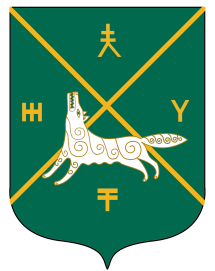 Администрация сельского поселения Кушманаковский сельсовет муниципального района     Бураевский район Республики БашкортостанНаименование Программы–муниципальная программа «Противодействие коррупции в сельском поселения Кушманаковский сельсовет муниципального района Бураевский район Республики Башкортостан на 2016 -2018 годы» (далее – Программа) Муниципальный заказчик Программы–администрация сельского поселения Кушманаковский сельсовет муниципального района Бураевский район Республики БашкортостанРазработчик Программы–администрация сельского поселения Кушманаковский сельсовет муниципального района Бураевский район Республики БашкортостанОсновная цель Программы–осуществление мероприятий по противодействию коррупции в сельском поселении Кушманаковский сельсовет муниципального района Бураевский район Республики Башкортостан;обеспечение защиты прав и законных интересов жителей сельского поселения Кушманаковский сельсовет муниципального района Бураевский район Республики Башкортостан.Основные задачи Программы–совершенствование  правового регулирования в сфере противодействия коррупции на территории сельского поселения Кушманаковский сельсовет муниципального района Бураевский район Республики Башкортостан;создание в органах местного самоуправления  комплексной системы противодействия коррупции;организация антикоррупционного мониторинга, просвещения и пропаганды;формирование антикоррупционного обществен-ного мнения и нетерпимости к проявлениям коррупции;обеспечение прозрачности деятельности органов местного самоуправления сельского поселения Кушманаковский сельсовет муниципального района Бураевский район Республики Башкортостан Сроки реализацииПрограммы–2016– 2018 годыСтруктура Программы, перечень подпрограмм, основных направленийи мероприятий–паспорт муниципальной программы «Противодействие коррупции в сельском поселения Кушманаковский сельсовет муниципального района Бураевский район Республики Башкортостан на 2016 – 2018 годы»;Раздел 1. Содержание проблемы и обоснование необходимости ее решения программными методами.Раздел 2. Основные цели и задачи, сроки и этапы реализации Программы, целевые индикаторы и показатели.Раздел 3. Система программных мероприятий и ресурсное обеспечение Программы.Раздел 4. Нормативное обеспечение Программы.Раздел 5. Механизм реализации, организация управления, контроль за ходом реализации Программы.Раздел 6. Оценка эффективности социально-экономических последствий Программы.Приложение № 1 к муниципальной целевой программе «Противодействие коррупции в сельском поселении Кушманаковский сельсовет муниципального района Бураевский район Республики Башкортостан на 2016 – 2018 годы».Приложение № 2 к муниципальной программе «Противодействие коррупции в сельском поселении Кушманаковский сельсовет муниципального района Бураевский район Республики Башкортостан на 2016 – 2018 годы». Приложение №3 к муниципальной целевой программе «Противодействие коррупции в сельском поселении Кушманаковский сельсовет муниципального района Бураевский район Республики Башкортостан на 2016 – 2018 годы».Программа не имеет подпрограмм. Основные направления Программы:создание комплексной системы противодействия коррупции;совершенствование  правового регулирования в сфере противодействия коррупции на территории сельского поселения Кушманаковский сельсовет муниципального района Бураевский район Республики Башкортостан;решение вопросов кадровой политики;антикоррупционная экспертиза нормативных правовых актов органов местного самоуправления сельского поселения Кушманаковский сельсовет муниципального района Бураевский район Республики Башкортостан и их проектов; организация проведения мониторингов общественного мнения по вопросам проявления коррупции, и эффективности мер антикоррупционной направленности, осуществляемых органами местного самоуправления сельского поселения Кушманаковский сельсовет муниципального района Бураевский район Республики Башкортостан;создание условий для снижения правового нигилизма населения, формирование антикоррупционного общественного мнения и нетерпимости к коррупционному поведению;мероприятия по просвещению, обучению и воспитанию по вопросам противодействия коррупции;противодействие коррупции в сфере предпринимательства;обеспечение прозрачности деятельности  органов местного самоуправления сельского поселения Кушманаковский сельсовет муниципального района Бураевский район Республики Башкортостан, совершенствование правовой основы в сфере противодействия коррупцииИсполнители Программы–органы местного самоуправления сельского поселения Кушманаковский сельсовет муниципального района Бураевский район Республики Башкортостан, отраслевые (функциональные) и территориальные органы администрации сельского поселения Кушманаковский сельсовет муниципального района Бураевский район Республики БашкортостанУчастники Программы–муниципальные бюджетные учреждения  и организацииОбъемы и источникифинансирования Программы–бюджет сельского поселения Кушманаковский сельсовет муниципального района Бураевский район Республики Башкортостан:всего –  9 тыс. рублей, в том числе:2016 год –  3 тыс. рублей;2017 год –  3 тыс. рублей;2018 год -   3 тыс. рублей.Ожидаемые конечные результаты реализации Программы –в результате реализации Программы к окончанию 2018 года предполагается:создать эффективную систему противодействия коррупции;принять нормативные правовые акты сельского поселения Кушманаковский сельсовет муниципального района Бураевский район Республики Башкортостан по обеспечению реализации государственной политики в сфере противодействия коррупции;организовать проведение антикоррупционных экспертиз нормативных правовых актов органов местного самоуправления сельского поселения Кушманаковский сельсовет муниципального района Бураевский район Республики Башкортостан и их проектов;провести не менее 3 мониторингов общественного мнения по вопросам проявления коррупции (2016 год – 1, 2017 год –1, 2018 год- 1 );провести не менее 3 антикоррупционных мониторингов на территории сельского поселения Кушманаковский сельсовет муниципального района Бураевский район Республики Башкортостан.(2016 год – 1, 2017 год – 1, 2018 год- 1);опубликовать в средствах массовой информации не менее 6 материалов о деятельности органов местного самоуправления сельского поселения Кушманаковский сельсовет муниципального района Бураевский район Республики Башкортостан о проводимой работе по противодействию коррупции и о реализации Программы;провести не менее 6 заседаний комиссии по противодействию коррупции сельского поселения Кушманаковский сельсовет муниципального района Бураевский район Республики Башкортостан (2016 год – 2, 2017 год – 2, 2018 год- 2);обеспечить работу телефона «горячей линии»;Система организации контроля за исполнением Программы–контроль за реализацией Программы осуществляет администрация сельского поселения Кушманаковский сельсовет муниципального района Бураевский район Республики№п/пНаименование целевых показателей Единица измеренияБазовый показательИндикаторыИндикаторыИндикаторы№п/пНаименование целевых показателей Единица измеренияБазовый показатель2016 год2017 год2018 год1234567Доля граждан, опрошенных в ходе мониторинга общественного мнения, которые лично сталкивались за последний год с проявлениями коррупции в сельском поселении Кушманаковский сельсовет муниципального района Бураевский район Республики Башкортостанпроцентопределяется по итогам опроса в 2016 году-на 3 % меньше базового показателяна 5 % меньше базового показателяКоличество муниципальных служащих, прошедших обучение на семинарах или курсах по теме «Противодействие коррупции в органах муниципального управления»человек--11Доля граждан, опрошенных в ходе мониторинга общественного мнения, удовлетворенных информационной открытостью деятельности органов местного самоуправления процентопределяется по итогам опроса в 2016  году-на 3 % больше базового показателяна 5 % больше базового показателяПроведение мониторингов общественного мнения по вопросам проявления коррупциимониторинг-111Проведение антикоррупционных мониторингов на территории сельского поселения Кушманаковский сельсовет муниципального района Бураевский район Республики Башкортостанмониторинг-111Публикация в средствах массовой информации материалов о деятельности органов сельского поселения Кушманаковский сельсовет муниципального района Бураевский район Республики Башкортостан о проводимой работе по противодействию коррупции и о реализации Программыматериалы-222Проведение заседаний комиссии по противодействию коррупции в сельском поселении Кушманаковский сельсовет муниципального района Бураевский район Республики Башкортостанкомиссия-222№п/пНаименованиемероприятияСрокивыполненияИсполнители,участники реализации мероприятий ПрограммыОбъемы финансирования(тыс. рублей)Объемы финансирования(тыс. рублей)Объемы финансирования(тыс. рублей)Объемы финансирования(тыс. рублей)Источ-ники финан-сирова-ния№п/пНаименованиемероприятияСрокивыполненияИсполнители,участники реализации мероприятий Программывсегов том числе по годамв том числе по годамв том числе по годамИсточ-ники финан-сирова-ния№п/пНаименованиемероприятияСрокивыполненияИсполнители,участники реализации мероприятий Программывсего2016 2017 2018 Источ-ники финан-сирова-ния122334567891. Создание комплексной системы противодействия коррупции1. Создание комплексной системы противодействия коррупции1. Создание комплексной системы противодействия коррупции1. Создание комплексной системы противодействия коррупции1. Создание комплексной системы противодействия коррупции1. Создание комплексной системы противодействия коррупции1. Создание комплексной системы противодействия коррупции1. Создание комплексной системы противодействия коррупции1. Создание комплексной системы противодействия коррупции1. Создание комплексной системы противодействия коррупции1. Создание комплексной системы противодействия коррупции1.1.Разработка, утверждение и корректировка планов противодействия коррупции в органах местного самоуправления Кушманаковского сельского поселения2016-2018 годы2016-2018 годы1.2.Регулярное заслушивание руководителей муниципальных учреждений Кушманаковского сельского поселения по вопросам организации работы по противодействию коррупции2016-2018годы2016-2018годы1.3.Изучение представлений, протестов, частных определений, иной информации прокуратуры, судов, иных правоохранительных органов, о причинах и условиях, способствовавших совершению коррупционных правонарушений. Принятие соответствующих мер 2016-2018 годы2016-2018 годы1.4.Обеспечение координации деятельности по обслуживанию информационного ресурса, размещенного на официальном сайте в сети Интернет администрации Кушманаковского сельского поселения в части рассмотрения обращений граждан по вопросам противодействия коррупции2016-2018 годы2016-2018 годы2. Совершенствование правового регулирования в сфере противодействия коррупции на территории Кушманаковского сельского поселения2. Совершенствование правового регулирования в сфере противодействия коррупции на территории Кушманаковского сельского поселения2. Совершенствование правового регулирования в сфере противодействия коррупции на территории Кушманаковского сельского поселения2. Совершенствование правового регулирования в сфере противодействия коррупции на территории Кушманаковского сельского поселения2. Совершенствование правового регулирования в сфере противодействия коррупции на территории Кушманаковского сельского поселения2. Совершенствование правового регулирования в сфере противодействия коррупции на территории Кушманаковского сельского поселения2. Совершенствование правового регулирования в сфере противодействия коррупции на территории Кушманаковского сельского поселения2. Совершенствование правового регулирования в сфере противодействия коррупции на территории Кушманаковского сельского поселения2. Совершенствование правового регулирования в сфере противодействия коррупции на территории Кушманаковского сельского поселения2. Совершенствование правового регулирования в сфере противодействия коррупции на территории Кушманаковского сельского поселения2. Совершенствование правового регулирования в сфере противодействия коррупции на территории Кушманаковского сельского поселения2.1.Подготовка проекта решения Собрания депутатов Кушманаковского сельского поселения «О порядке проведения антикоррупционной экспертизы нормативных правовых актов и проектов нормативных правовых актов Собрания депутатов Кушманаковского сельского поселения»II квартал2016 годаII квартал2016 года3. Решение вопросов кадровой политики3. Решение вопросов кадровой политики3. Решение вопросов кадровой политики3. Решение вопросов кадровой политики3. Решение вопросов кадровой политики3. Решение вопросов кадровой политики3. Решение вопросов кадровой политики3. Решение вопросов кадровой политики3. Решение вопросов кадровой политики3. Решение вопросов кадровой политики3. Решение вопросов кадровой политики3.1.Организация и осуществление контроля за соблюдением муниципальными служащими ограничений и запретов, предусмотренных законодательством о муниципальной службе2016-2018 годы2016-2018 годы3.2.Проведение проверок в органах местного самоуправления, отраслевых (функциональных) органах администрации Кушманаковского сельского поселения информации коррупционной направленности в отношении муниципальных служащих 2016-2018 годы2016-2018 годы3.3.Координация работы по проведению функциональной ротации муниципальных служащих на тех направлениях и должностях, где особенно велик риск коррупции, и создание кадрового резерва2016 год2016 год3.4.Разработка и внедрение методических рекомендации по порядку проведения служебных проверок по фактам нарушений муниципальными служащими требований, предусмотренных законодательством о противодействии коррупцииI квартал2016 годаI квартал2016 года4. Антикоррупционная экспертиза нормативных правовых актов органов местного самоуправления Кушманаковского сельского поселения и их проектов4. Антикоррупционная экспертиза нормативных правовых актов органов местного самоуправления Кушманаковского сельского поселения и их проектов4. Антикоррупционная экспертиза нормативных правовых актов органов местного самоуправления Кушманаковского сельского поселения и их проектов4. Антикоррупционная экспертиза нормативных правовых актов органов местного самоуправления Кушманаковского сельского поселения и их проектов4. Антикоррупционная экспертиза нормативных правовых актов органов местного самоуправления Кушманаковского сельского поселения и их проектов4. Антикоррупционная экспертиза нормативных правовых актов органов местного самоуправления Кушманаковского сельского поселения и их проектов4. Антикоррупционная экспертиза нормативных правовых актов органов местного самоуправления Кушманаковского сельского поселения и их проектов4. Антикоррупционная экспертиза нормативных правовых актов органов местного самоуправления Кушманаковского сельского поселения и их проектов4. Антикоррупционная экспертиза нормативных правовых актов органов местного самоуправления Кушманаковского сельского поселения и их проектов4. Антикоррупционная экспертиза нормативных правовых актов органов местного самоуправления Кушманаковского сельского поселения и их проектов4. Антикоррупционная экспертиза нормативных правовых актов органов местного самоуправления Кушманаковского сельского поселения и их проектов4.1.Организация проведения антикоррупционной экспертизы нормативных правовых актов органов местного самоуправления Кушманаковского сельского поселения2016-2018 годы2016-2018 годы5. Создание условий для снижения правового нигилизма населения, формирование антикоррупционного общественного мнения и нетерпимости к коррупционному поведению5. Создание условий для снижения правового нигилизма населения, формирование антикоррупционного общественного мнения и нетерпимости к коррупционному поведению5. Создание условий для снижения правового нигилизма населения, формирование антикоррупционного общественного мнения и нетерпимости к коррупционному поведению5. Создание условий для снижения правового нигилизма населения, формирование антикоррупционного общественного мнения и нетерпимости к коррупционному поведению5. Создание условий для снижения правового нигилизма населения, формирование антикоррупционного общественного мнения и нетерпимости к коррупционному поведению5. Создание условий для снижения правового нигилизма населения, формирование антикоррупционного общественного мнения и нетерпимости к коррупционному поведению5. Создание условий для снижения правового нигилизма населения, формирование антикоррупционного общественного мнения и нетерпимости к коррупционному поведению5. Создание условий для снижения правового нигилизма населения, формирование антикоррупционного общественного мнения и нетерпимости к коррупционному поведению5. Создание условий для снижения правового нигилизма населения, формирование антикоррупционного общественного мнения и нетерпимости к коррупционному поведению5. Создание условий для снижения правового нигилизма населения, формирование антикоррупционного общественного мнения и нетерпимости к коррупционному поведению5. Создание условий для снижения правового нигилизма населения, формирование антикоррупционного общественного мнения и нетерпимости к коррупционному поведению5.1.Обеспечение постоянного обновления информации по противодействию коррупции на официальном сайте администрации Кушманаковского сельского поселения в сети Интернет2013-2015 годы2013-2015 годы6. Мероприятия по просвещению, обучению и воспитанию по вопросам противодействия коррупции6. Мероприятия по просвещению, обучению и воспитанию по вопросам противодействия коррупции6. Мероприятия по просвещению, обучению и воспитанию по вопросам противодействия коррупции6. Мероприятия по просвещению, обучению и воспитанию по вопросам противодействия коррупции6. Мероприятия по просвещению, обучению и воспитанию по вопросам противодействия коррупции6. Мероприятия по просвещению, обучению и воспитанию по вопросам противодействия коррупции6. Мероприятия по просвещению, обучению и воспитанию по вопросам противодействия коррупции6. Мероприятия по просвещению, обучению и воспитанию по вопросам противодействия коррупции6. Мероприятия по просвещению, обучению и воспитанию по вопросам противодействия коррупции6. Мероприятия по просвещению, обучению и воспитанию по вопросам противодействия коррупции6. Мероприятия по просвещению, обучению и воспитанию по вопросам противодействия коррупции6.1.Проведение научно-практических конференций и заседаний «круглых столов» по вопросам противодействия коррупции2013-2015 годы2013-2015 годы6.2.Обеспечение организации обучения муниципальных служащих на семинарах или курсах по теме «Противодействие коррупции в органах государственного и муниципального управления»2016-2018 годы2016-2018 годы8. Обеспечение прозрачности деятельности  органов местного самоуправления Кушманаковском сельском поселении, совершенствование правовой основы в сфере противодействия коррупции8. Обеспечение прозрачности деятельности  органов местного самоуправления Кушманаковском сельском поселении, совершенствование правовой основы в сфере противодействия коррупции8. Обеспечение прозрачности деятельности  органов местного самоуправления Кушманаковском сельском поселении, совершенствование правовой основы в сфере противодействия коррупции8. Обеспечение прозрачности деятельности  органов местного самоуправления Кушманаковском сельском поселении, совершенствование правовой основы в сфере противодействия коррупции8. Обеспечение прозрачности деятельности  органов местного самоуправления Кушманаковском сельском поселении, совершенствование правовой основы в сфере противодействия коррупции8. Обеспечение прозрачности деятельности  органов местного самоуправления Кушманаковском сельском поселении, совершенствование правовой основы в сфере противодействия коррупции8. Обеспечение прозрачности деятельности  органов местного самоуправления Кушманаковском сельском поселении, совершенствование правовой основы в сфере противодействия коррупции8. Обеспечение прозрачности деятельности  органов местного самоуправления Кушманаковском сельском поселении, совершенствование правовой основы в сфере противодействия коррупции8. Обеспечение прозрачности деятельности  органов местного самоуправления Кушманаковском сельском поселении, совершенствование правовой основы в сфере противодействия коррупции8. Обеспечение прозрачности деятельности  органов местного самоуправления Кушманаковском сельском поселении, совершенствование правовой основы в сфере противодействия коррупции8. Обеспечение прозрачности деятельности  органов местного самоуправления Кушманаковском сельском поселении, совершенствование правовой основы в сфере противодействия коррупции8.1.Опубликование в средствах массовой информации и на официальном сайте Администрации Кушманаковского сельского поселения в сети Интернет информации о деятельности органов местного самоуправления Кушманаковского сельского поселения в сфере противодействия коррупции2016-2018 годы2016-2018 годы9,0 3,03,03,0Местный бюджет8.2.Разработка и принятие органами местного самоуправления Кушманаковского сельского поселения административных регламентов предоставления гражданам и юридическим лицам муниципальных услуг2016-2018 годы2016-2018 годы8.3.Координация работы по приведению должностных инструкций муниципальных служащих в соответствие с принятыми административными регламентами предоставления гражданам и юридическим лицам муниципальных услуг2016-2018 годы2016-2018 годы№п/пНаименование целевых показателей Единица измеренияБазовый показательИндикаторыИндикаторыИндикаторы№п/пНаименование целевых показателей Единица измеренияБазовый показатель2016 год2017 год2018 год1234567Доля граждан, опрошенных в ходе мониторинга общественного мнения, которые лично сталкивались за последний год с проявлениями коррупции в сельском поселении Кушманаковский сельсовет муниципального района Бураевский район Республики Башкортостанпроцентопределяется по итогам опроса в 2016 году-на 3 % меньше базового показателяна 5 % меньше базового показателяКоличество муниципальных служащих, прошедших обучение на семинарах или курсах по теме «Противодействие коррупции в органах муниципального управления»человек--11Доля граждан, опрошенных в ходе мониторинга общественного мнения, удовлетворенных информационной открытостью деятельности органов местного самоуправления процентопределяется по итогам опроса в 2016  году-на 3 % больше базового показателяна 5 % больше базового показателяПроведение мониторингов общественного мнения по вопросам проявления коррупциимониторинг-111Проведение антикоррупционных мониторингов на территории сельского поселения Кушманаковский сельсовет муниципального района Бураевский район Республики Башкортостанмониторинг-111Публикация в средствах массовой информации материалов о деятельности органов сельского поселения Кушманаковский сельсовет муниципального района Бураевский район Республики Башкортостан о проводимой работе по противодействию коррупции и о реализации Программыматериалы-222Проведение заседаний комиссии по противодействию коррупции в сельском поселении Кушманаковский сельсовет муниципального района Бураевский район Республики Башкортостанкомиссия-222